Bron plaatjes: Seat tech assessment form 2010Onderzoek lighoudingLighouding in bed* Bekeken vanuit gezichtsveld patiëntLighouding in bed* Bekeken vanuit gezichtsveld patiëntIs er / Zijn er voorkeurshouding(en)? Schets(en) en / of foto(‘s)Observatie van voorkeurshouding(en)Zijlig linksZijlig rechts Rug 1.Instellingen van het bedPlatHoofdeind omhoogVoeten omhoogKniehoek Anders, nl2. Aantal uurVerloop gedurende de nacht (hulp nodig?)3. Positie van de wervelkolom liggen schouders en bekken op 1 lijn t.o.v. het matras (beschrijving positie schouders en bekken in graden; zie punt 4 en 5)Is er sprake van lateroflexie?Is er sprake van tegengestelde torsie / wokkelIs er sprake van torsie?Kyfose/lordose4.  Positie van het bekkenScheefstand van het bekken (links/rechts)Rotatie in het bekken (links/rechts)0° (ruglig), 30°, 60°, 90°, 120°  t.o.v. het matras5.  Positie van schouder Protractie/retractieElevatie/ depressie0°(ruglig), 30°, 60°, 90° 120°6.  Positie van de benen Windswept (links/rechts? Welke knie ligt voor (links/rechts)Adductie/abductie Exo-/ endorotatieFlexie/extensie van de knieSpitsvoeteninversie/eversie7. BorstkasVorm: NormaalAfgevlakt Rotatie naar links/ rechtsAsymmetrie: meten xyphoid  kortste weg naar het matras in cm bdzGibbus8. Positie van het hoofdLateroflexieRotatieAnteriopositie/ (hyper) extensieFlexie 9. Positie van de armenStand van de armen (omschrijf)10. Positie van de handenStand van de handen (omschrijf)11. Aanvullende informatie:Ademhaling zichtbaarContactvlak/ puntbelasting tov matras)Bot – bot contactSchuifkrachtenBuikmassa naar één zijdeBilvolume 		Meten bewegingsmogelijkheden in rugligOnderste extremiteiten* Onderzoek comforthouding in lig met de knieën in een lichte flexie. Ondersteun met je handen de benen, andere hand lager in de rug zodat je voelt wanneer er meebewegingen ontstaan. Meten op het moment dat het bekken mee gaat bewegen/kantelen.Onderste extremiteiten* Onderzoek comforthouding in lig met de knieën in een lichte flexie. Ondersteun met je handen de benen, andere hand lager in de rug zodat je voelt wanneer er meebewegingen ontstaan. Meten op het moment dat het bekken mee gaat bewegen/kantelen.Onderste extremiteiten* Onderzoek comforthouding in lig met de knieën in een lichte flexie. Ondersteun met je handen de benen, andere hand lager in de rug zodat je voelt wanneer er meebewegingen ontstaan. Meten op het moment dat het bekken mee gaat bewegen/kantelen.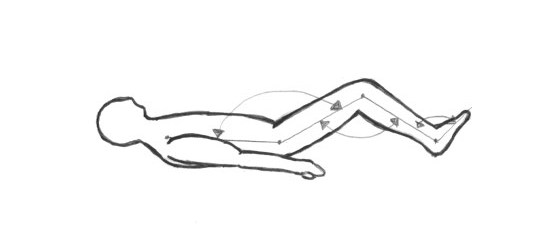 Heup flexie-extensie(120-0-30) (50-0-40)Heup exo- endorotatie(45-0-45)Knieflexie-extensie(145-0-5)Enkel dorsaal-/plantairflexie (20-0-50)Li inversie/eversieRe inversie/eversieBekkenBekkenBekkenKanteling ZijAanzicht (ZA)Scheefstand VoorAanzicht (VA)Rotatie VoorAanzicht (VA)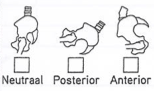  Neutraal  Posterior  Anterior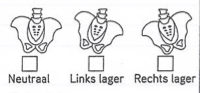 Neutraal  Links lager  Rechts lager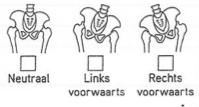 Neutraal       Links          Rechts                       voorwaarts    voorwaartsRompRompRompAnterior / posteriorScoliose VARotatie BA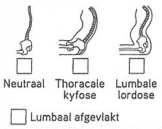 Neutraal  Thoracale  Lumbale                        kyfose        lordoseLumbaal afgevlakt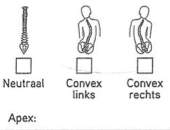 Neutraal  Convex     Convex                        Links             rechtsApex: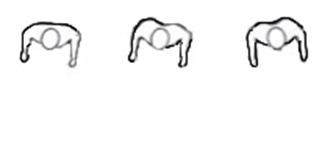 Neutraal       Links          Rechts                              voorwaarts    voorwaartsUppertrunk:Lowertrunk:TorsieIs er sprake van een torsie: combineer rotatie bekken en rotatie rompIs de torsie wel/ niet flexibel?Conclusie en adviesConclusie/ opmerkingen:Denkwijze, oorzaak – gevolg, hypothese, klinisch redeneren, etc.Hoe is de houding van invloed op de ademhaling?Fysieke mogelijkheden in lig in relatie tot houdingsvoorkeur:Voeg een foto toe van de interventieVragen denkproces:symmetriestabiliteitdrukverdelingafwisselingWat is de grootste beperkende factor?Wat is je hypothese?Op welke punten moet je een compromis sluiten?Waarop heb ik aanvullende informatie en/of expertise nodig?Hoe ga je de hypothese/je advies testen?Wanneer ga je evalueren?Koppel houding aan activiteiten.Denk aan wisselen van houdinghoudingscorrecties in bedmatraskeuzeDilemma’sIs er een relatie met de zithouding? Hoe beïnvloeden deze elkaar?Advies/aanbevelingenProgramma van eisen/ functie eisen